NARODOWE CENTRUM BADAŃ I ROZWOJUProgram Operacyjny Inteligentny Rozwój 4. Oś priorytetowa : ZWIĘKSZENIE POTENCJAŁU NAUKOWO-BADAWCZEGODziałanie 4.1.: Badania naukowe i prace rozwojowe Poddziałanie 4.1.2: Regionalne Agendy Naukowo-BadawczePROPOZYCJA ZAGADNIEŃ BADAWCZYCH DO REGIONALNYCH AGEND NAUKOWO-BADAWCZYCH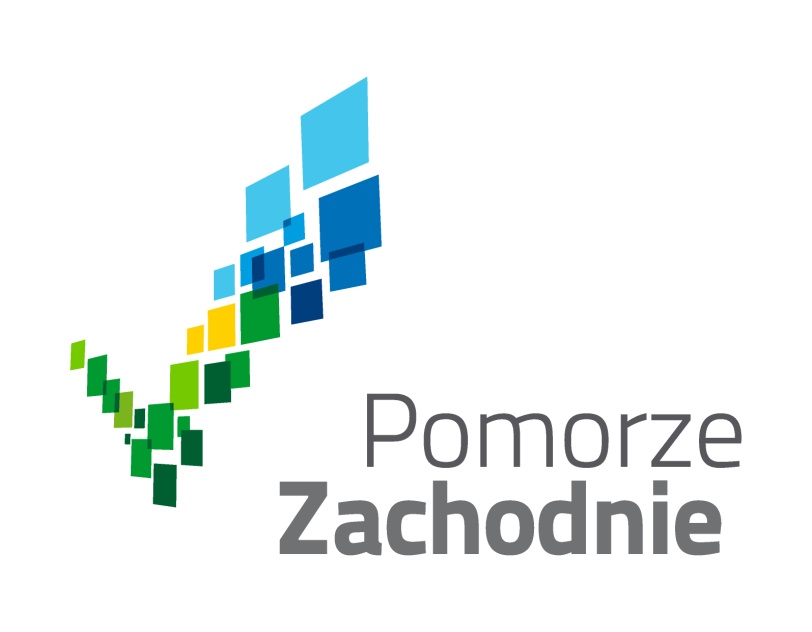 PROPOZYCJA ZAGADNIEŃ BADAWCZYCH DO REGIONALNYCH AGEND NAUKOWO-BADAWCZYCH..................................                                           .........................................................................................           data                                     	                          		podpis i pieczęć osoby upoważnionej do złożenia propozycji obszarówZakres tematyczny i zagadnienia badawcze proponowane do uwzględnienia w ramach RANB oraz ich powiązanie z regionalnymi specjalizacjamiZakres tematyczny i zagadnienia badawcze proponowane do uwzględnienia w ramach RANB oraz ich powiązanie z regionalnymi specjalizacjamiZakres tematyczny i zagadnienia badawcze w ramach RANBPowiązanie pomiędzy wskazanym zakresem tematycznym i proponowanymi zagadnieniami badawczymi a regionalną specjalizację Zakres tematyczny nr 1: ……………………………..Należy wskazać powiązanie pomiędzy wskazanym zakresem tematycznym oraz zidentyfikowanymi zagadnieniami badawczymi w ramach RANB, a regionalnymi specjalizacjami.Zakres tematyczny powinien stanowić opis tematyki badawczej związanej z potrzebami regionu oraz zintegrowany w oparciu o zidentyfikowane obszary regionalnych specjalizacji. Na podstawie dotychczas analizowanych propozycji regionalnych inteligentnych specjalizacji wszystkich województw zostały określone następujące zakresy tematyczne:1. Biogospodarka (biosurowce), jakość życia i żywność.2. Nowoczesne materiały i technologie  (przemysł metalowy i maszynowy, drzewny i meblowy, odlewniczy i metalowy, włókienniczy, lotnictwo i kosmonautyka, tworzywa sztuczne, materiały budowlane).3. Logistyka i działalność morska (inżynieria wodna i lądowa, ekonomia wody).4. Zdrowie (medycyna, farmacja, kosmetyka) i turystyka.5. ICT, usługi dla biznesu i sektory kreatywne (multimedia, teleinformatyka, wzornictwo)6. Energetyka i środowisko.Z powyższej listy należy dokonać wyboru zakresu tematycznego lub zakresów tematycznych, a następnie przedstawić listę zagadnień badawczych proponowanych do uwzględnienia w RANB.W przypadku identyfikacji zakresu tematycznego innego niż wskazane powyżej przykłady, istnieje możliwość samodzielnego określenia zakresu tematycznego, który jest ściśle powiązany z regionalnymi specjalizacjami.Zagadnienia badawcze powinny jednoznacznie wskazywać na tematykę prac badawczo-rozwojowych, które mogą być finansowane w ramach instrumentu RANB, w taki sposób, aby było możliwe określenie tematów projektów obejmujących prace B+R w ramach ogłoszonej RANB. Zagadnienia badawcze muszą wpisywać się w zidentyfikowany zakres tematyczny powiązany z regionalnymi specjalizacjami. Przykład:Zagadnienia badawcze: Wykorzystanie technik wizyjnych do pozycjonowania przedmiotów obrabianych na obrabiarkach CNC, Opracowanie technologii wytwarzania innowacyjnych i ekologicznych lin przemysłowych,Zastosowanie adaptacyjnego modelu wymiany ciepła i masy do monitorowania i sterowania procesami suszenia i przechowywania ziarna zbóż,Opracowanie proekologicznej metody modyfikacji powierzchni materiałów celulozowych,Innowacyjne metody wykorzystania komórek macierzystych w medycynie,Sposoby zagospodarowania odpadów z produkcji tlenku propylenu,Badania procesów składowych obróbki cieplno-chemicznej i powierzchniowej metali.Wnioskodawca może zgłosić dowolną liczbę proponowanych zagadnień badawczych w ramach zidentyfikowanych w oparciu o specjalizacje zakresów tematycznych (wskazanych powyżej lub nowych, które zostały przez region zidentyfikowane). Limit znaków: 8 000W przypadku zgłoszenia więcej niż jednego zakresu tematycznego należy odpowiednio powielić wiersze w tabeli.Należy wskazać powiązanie pomiędzy wskazanym zakresem tematycznym oraz zidentyfikowanymi zagadnieniami badawczymi w ramach RANB, a regionalnymi specjalizacjami.